Primaire												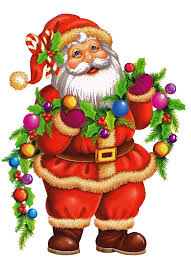 Collège (6e, 5e, 4e)JEUDI 18 DECEMBRE 2014REPAS DE NOËLSoufflé au fromageOuCarré d’agneau au miel et aux thymsGratin DauphinoisPoêlée du primeur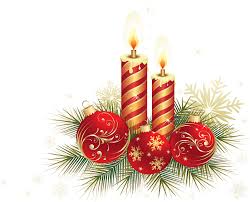 